  CONTENTS PAGE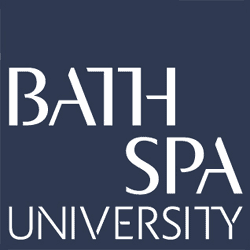 Introduction	2The subject knowledge audit	2The features of subject knowledge	2Levels of subject knowledge	3Entries in your audit	4Improving subject knowledge	4Subject Knowledge audit for BUSINESS	5Developing subject knowledge in BUSINESS	10Introduction The subject knowledge auditThis audit aims to do several things:to help you know what subject knowledge means for your subjectto help you identify your strengths and areas for development in subject knowledgeto allow your Academic Trainer and Training Mentors to track your progress in developing subject knowledge and guide you in increasing your knowledgeto play a part in helping you to provide evidence of your achievement against the Teachers’ Standards that relate to subject knowledge.     The features of subject knowledgeThere are different ways to think about subject knowledge in the context of teacher training. In its broadest sense, it can consist of   the information, concepts, processes and skills in the subject, as well as the methods to teach, plan and assess it.  For the purpose of this audit, the focus is mainly on the subject matter itself, though you should also be aware of the concepts and processes that underpin this material and how this fits in with the new curriculum and examination syllabi at KS4 and in the 6th form.     The need to knowNo teacher knows everything about their subject and there is no way they can. In some subjects there is no defined list of topics or other information that must be known. For others, the details of subject knowledge are more important. What is essential, however, is that you make sure that you become sufficiently knowledgeable in any topic you need to teach during a school placement. You will certainly discover that one of the best ways to increase subject knowledge is to teach it to someone else.Making accurate judgementsAt first, you may find it difficult to make accurate judgements about your level of subject knowledge. You may either overestimate or underestimate what you know in relation to the standard at which it needs to be taught. Reading text books and course documents, careful observation and your own teaching experience will improve your ability to make more accurate judgements during the course. Your level of subject knowledge will also be assessed by your Academic Trainer,  Training Mentors and others work you do. You need to keep a copy of your subject knowledge audit in your Professional Learning and Practice Portfolio (PLPP).Levels of subject knowledgeThe four levelsThe audit identifies four levels of subject knowledge. These range from Level 1 as the highest level, though to Level 4 as the lowest level. For Business, the definitions are as follows (see below). The definitions focus on your knowledge of the material rather than on the teaching methods needed to teach it.   Level 1Your knowledge is current and to a degree standard that would make you secure to teach the subject to any level in a school, up to and including A level courses. You know and understand both the fundamental principles and the complexities of the topic.  You may need to undertake some revision of the topic, especially to update case studies. Level 2Your knowledge is good and would enable you to teach the material to teach the material competently and confidently to at least GCSE standard. Some of your ideas may be outdated. You would benefit from some revision and updating.  Level 3Your knowledge is sound, but you do not feel confident to teach the material to KS4 standard. You are unsure of the fundamental principles of the topic and may also feel you need considerable revision of the material so that you can become confident to teach the topic to at least GCSE standard. Level 4You have never studied the topic, or your knowledge is not sufficient to teach it to any standard. If required to teach this topic, you will need to read text books and schemes of work to see what needs to be taught and the level that is appropriate.     Entries in your auditThere are six times during the year by which date you need to update this audit.  You can do this by waiting until the set dates, or by making regular entries, especially during school training.  First audit for the PGCE interviewProgress Review Point 1 (October)Progress Review Point 2 (January)Progress Review Point 4 (April)Progress Review Point 5 (Final)Improving subject knowledgeThe subject work in your PGCE course is mostly about how to teach the subject, rather than about teaching you the material to teach. You will, however, improve your subject knowledge through learning about how to teach it.  You must also appreciate that you will need to take responsibility for learning new material and raising your level of subject knowledge, especially when working in schools on placements. Your Academic Trainer and Training Mentors can help with resources and in other ways, but this is an aspect of the course in which you need to develop independent strategies for learning.  For example, pairing up with another Bath Spa Teacher (BST) from your subject group who has different skill sets to your own to share expertise and resources.    Subject Knowledge audit for BUSINESSEnter your level of knowledge at each of the five dates during the course. Use the final column for notes to describe the origin of your knowledge, for example, from a degree module, work experience, AS/A2 level etc., to describe actions you take to improve your knowledge and to refer to where evidence of your achievement can be found.    Developing subject knowledge in BUSINESSThere are several contexts in which you will develop your subject knowledge before and during the course. Your fellow BSTs- you will all be expected to pair up during the year to share your subject knowledge with each other- everyone will have different strengths Subject workshops: these are about how to teach, not what to teach, though you will develop some subject knowledge during some of these sessions through various teaching and learning activities and use of resources. School placements: these are where you will need to ensure that you are familiar with every topic that you have to teach.Individual research: reading texts, business journals, newspaper articles, TV programmes, web sites etc.  The world of business is dynamic; this makes teaching the subject both enjoyable and challenging. Text books rapidly date as areas of study and topics of current interest change. It is your responsibility to ensure that your subject knowledge stays up to date to that you are always teaching using materials that are current and relevant. Knowledge of SubjectInterviewInitial TutorialPRP 1PRP 2PRP 3Progress log: origin of knowledge (degree course etc.), actions taken and reference to evidenceHuman Resources: motivation431Topic not studied since Year 11 in school. 20/04/21 Developed resources and then a series of 3 lessons on motivation for training phase 228/10/20 Developed a medium term plan on motivation22/11/20 Taught and evaluated the unit of work on motivationCovered in XXXX Degree within module XXXX.Knowledge of SubjectInterviewPRP 1PRP 2PRP 3PRP 4Progress log: origin of knowledge (degree course etc.), actions taken and reference to evidenceKEY CONCEPTSNature and Purpose of BusinessTo include aims, objectives and common reasons for starting a businessEntrepreneurshipBusiness Forms and OwnershipTo include share price and influences on share priceCompetitionStakeholdersTo include stakeholder mappingPESTLE AnalysisSWOT AnalysisManagement and LeadershipTo include;theories of management and leadershipTannenbaum and Schmidt’s continuum of leadershipBlake Mouton gridScientific Decision makingTo include decision trees, calculation and interpretationMARKETINGSetting Marketing ObjectivesMarket ResearchAnalysing Marketing DataPrice and Income Elasticity of DemandMarket SegmentationThe Marketing MixDigital Marketing and E-commerceOPERATIONS MANAGEMENTCalculation and interpretation of operations dataTo include unit cost and labour productivityCapacity UtilisationEconomies and Diseconomies of ScaleProduction MethodsEfficiencyQuality Assurance, Quality Control and TQMStock Control SystemsManaging Supply ChainsCritical Path AnalysisFINANCESources of Finance – Internal and ExternalInvestment AppraisalFinancial ObjectivesBreak Even AnalysisBudgetingCash Flow Forecasts and StatementsImproving Cash FlowProfitability and LiquidityTo include calculation and interpretation of ratiosHUMAN RESOURCESHard vs Soft HROrganisational StructuresRecruitment and SelectionTraining MethodsMotivationFinancial and non-financial methods including knowledge of motivational theorists e.g. Maslow, TaylorEmployee RelationsTo include the role of trade unions and works councilsEmployment LawEXTERNAL INFLUENCESEconomic ChangeTo includeGDPTaxationExchange RatesInflationRecessionUnemploymentEU MembershipTo include the influences of ‘Brexit’ on UK businessesCorporate Social ResponsibilityTechnological ChangeLegislationMergers and TakeoversKEY SKILLSAbility to access and use current information and articles on businessesAssess the suitability of  resources from online sources such as TES and YouTubeThe ability to create, support and manage VLE platforms to aid learningThe ability to use social media platforms such as Twitter to explore and exchange ideas for teaching businessUnderstand the main command words used to assess studentsUnderstanding the criteria for assessing work in business